География    Медовченко Людмила Александровна   10 класс       МБОУ СОШ №4УРОК 5  Тема: Численность и воспроизводство населения    Цель: Способствовать усвоению знаний о численности и воспроизводстве населения мира.Задачи: 1. Организовать деятельность учащихся по изучению численности населения мира, процессов             воспроизводства через отработку навыков работы с разными источниками географической информации. Способствовать формированию умения вести наблюдения за процессами в жизни и объяснять их.2. Содействовать формированию деятельностных, коммуникативных навыков.3. Создать условия по формированию навыка самооценки на основе критерия успешной деятельности.Оборудование: политическая карта мира, географические атласы, контурные карты, статистические материалы.Этапыурока Содержание урокаПримечание1 этапМотивация учебной деятельности.- Напомните мне, пожалуйста, как называется курс географии в 10 классе? (Экономическая и социальная география мира.)- Что означает слово «социальная»? (Изучает население.)- Разместите в правильной последовательности следующие понятия: «природа», «хозяйство», «население». («природа», «население», «хозяйство»)-Объясните предложенную последовательность.- Из сказанного можно сделать вывод, что знакомство с населением на уроках экономической географии необходимо. - Тема урока: Население.- Подобную тему мы уже изучали, или она совсем новая для нас?- Какие понятия мы будем использовать, изучая эту тему?                           ( Численность населения, естественный прирост, миграции и т.д.)2 этапАктуализация.Демонстрируются половозрастные пирамиды развивающейся страны (Индия) и развитой страны (Германия).- Как вы думаете, какая из пирамид отображает структуру населения Индии, а какая Германии? 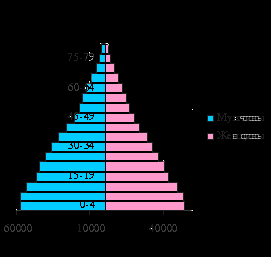 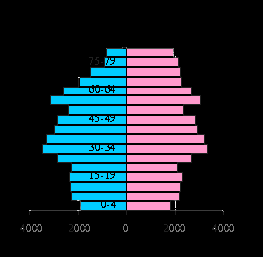 3 этапВыявление места и причины затруднения.-Что мы должны знать, чтобы ответить на этот вопрос? (Численность возрастных групп в сравнении, процессы рождаемости и смертности.)-Давайте уточним, какие вопросы мы должны рассмотреть на уроке, чтобы решить проблему? (Численность населения мира, темпы рождаемости, смертности, воспроизводства населения.)4 этапПостроение проекта выхода из затруднения.- Начинаем с численности населения.- Какие источники информации помогут нам в работе?   ( Статистические материалы, атласы и т.д.)- С помощью, каких приемов можно обрабатывать информацию?    ( Строить графики, диаграммы,  сравнивать результаты и т.д.)5 этапРеализация построенного проекта.Работа в группах.I группа:- Составьте диаграмму регионов – лидеров по численности населения по данным в учебнике.- Укажите место России в этом списке.II группа:- Постройте график динамики численности населения земного шара с начала нашей эры и объясните высказывание. « Зловещий смысл таит в себе стремящаяся к вертикали кривая численности населения земного шара».Стр.62, табл.2.Стр.62, рис.10.6 этапПервичное закрепление.- Рассчитайте, сколько лет понадобилось для увеличения численности населения на каждый миллиард  (начиная с 1830 года).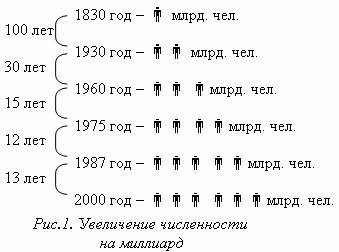 -О чем говорят эти цифры? Запишите ответ в тетради. (3-4 предложения).Выступление уч-ся:Вопрос о том, сколько населения живет в мире кому – то может показаться праздным. Стоит ли удивляться тому, что первые попытки ответить на него относятся  к 18 веку и принадлежат английскому экономисту Уильяму Пети. Он предположил, что на Земле проживает 320 млн. человек. Как считают современные ученые, он допустил большую ошибку, т. к. в то время численность населения была в 2 раза больше. И не мудрено, ведь его предположение было основано на догадках. Что сейчас делается для того, чтобы уточнить численность населения? (Перепись населения).- Мы разобрали вопрос о численности населения мира. Оцените индивидуальную работу в группах.- Как вы думаете, почему в 20 веке произошел такой скачок в росте численности населения? ( Улучшение качества жизни).- Какие государства по уровню развития должны давать основной прирост населения? (Развитые).- Давайте посмотрим на диаграмму.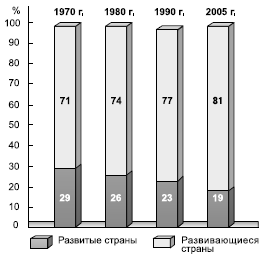 - Мы правы?- Как вы думаете, что нужно знать, чтобы объяснить выявленное противоречие? (Процессы воспроизводства населения).- Вспомните формулу воспроизводства населения. Р – С = ЕП7 этапСамостоятель-наяработа с проверкой по  эталону.Работа в тетрадях ( в парах).- Рассчитайте воспроизводство населения в разных регионах мира, используя таблицу- Распределите регионы в представленной таблице.- Сравните показатели рождаемости, смертности, ЕП.- Перед вами 2 разных типа воспроизводства населения (I тип и  IIтип)-В контурной карте отметьте красным цветом страны, которые относятся к I типу, а желтым ко II типу воспроизводства.- Для каких стран характерен I тип воспроизводства?,  II тип воспроизводства?- В каких странах доля детского населения больше?- Пожилого населения? - Проверьте выполненное задание в контурной карте по эталону, оцените себя.Стр.63 рис 13 рис148 этапВключение в систему знаний и повторение.Мы живем в России. Какие демографические процессы характерны для нашей страны? ( Снижение рождаемости, увеличение смертности и т.д.).- В последнее время в науке и практике все большее значение приобретают показатели, характеризующие не только количество, но и качество населения.Это сложное понятие, включающее экономические, социальные , культурные, экологические и др. условия жизни людей.Цифры, характеризующие Россию не утешительны:  1 место по числу абортов,  2 место по числу разводов  2место по количеству убийств             (на 1000 чел)  2 место по количеству заключенных  (на1000 чел)  100 место по продолжительности жизни.- Есть ли у России будущее?- Конечно!!!!!!!!!!!!!!- Вы, наше будущее. Вы будущие родители!- Сколько детей вы бы хотели иметь в ваших семьях? Напишите на карточках. Мы их поместим на доску. «Будущее 10 класса».- Давайте посчитаем. Когда в будущем вы будете принимать во взрослой жизни такое решение, надеюсь, вспомните наш урок и сделаете правильный выбор.9 этапРефлексияучебнойдеятельностиКакие задачи ставили на урок?- Смогли решить?- Молодцы!- Оцените свою деятельность на уроке.Домашнее задание:Миниисследование:Составить столбчатую диаграмму, показывающую количество детей в семье вашей прабабушки, в семье бабушки,  в вашей семье.-Демографы, анализируя процессы рождаемости и смертности,  заметили существенные изменения за последние 200 лет. Что же произошло? Ответ на этот вопрос дает теория демографического перехода.Выполнить в тетради.Стр. 64 – 66рассказать.